NAGARAJAN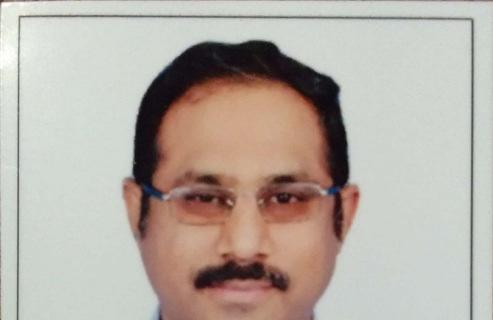 Email Id: nagarajan-393418@2freemail.com 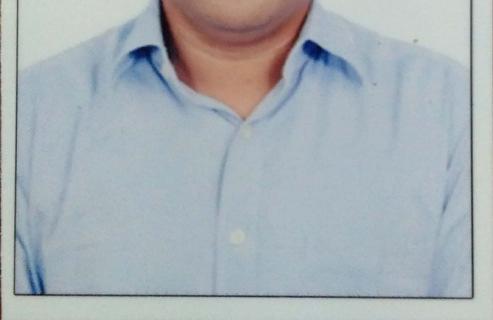 Objective:To improve my level of competence and reliability continually through hard work and dedication, also to continuously upgrade my knowledge.To provide my employer a good dedication in my field of work by learning and working more in theAccounting field.Executive Summary:A Competent Finance Professional with 16 Plus years of rich experience in in Trading, Mining, Banking, IT BPO, Publishing industry & Ceramic in the areas of [Finance & Accounting, Auditing, Payroll Processing, Accounts Receivable, Accounts Payable, Costing, MIS, Cash Flow, Budget, Pre & Post Shipment profitability, Sales Invoice preparation, Contract Preparation and documents related to Bill discounting, Petty cash maintenance, Physical Assets & Stock checking]Strong analytical & organizational abilities with adeptness in formulating accounting systems, preparing accounting records and financial statements.Keen understanding and significant experience in managing the tax procedures and handling audits for the companyProficiency in streamlining the working procedures, formulating cost effective solutions for enhancing the accounting and taxation operations.Adept at implementing financial procedures, maintaining & finalizing accounts as per the statutory requirements.Deft in developing and maintaining documentation and controls for all payroll related activities and procedures; serving as the main contact for all payroll related issues.Track record of enthusiastic leadership and achievement in all former assignments; consistently promoted to positions of increasing responsibility.Working Experience:Key Deliverables across the TenureAccounts & Audit:Managing finalisation of Statutory accounts, which involves proper closure of books of accounts ensuring all provisions are made, thorough scrutiny of all general ledgers, Preparing & analyzing schedules, Provisioning for taxation & preparing Financial Statements (Balance Sheet, Profit & Lossaccount, Cash flow statement & Notes to accounts).Inter-company reconciliations on monthly basis, preparing statement of accounts & reconciliation of balances identifying the unaccounted transactions.Involving in Annual Budget Consolidation & analytical reports. Map & validate the budgeted overheads of all process with regards to past trend, supported assumptions.Performed bank reconciliations of multiple account and on monthly basisManaging accounts payable and accounts receivable.Developing and maintaining relationships with clients.Liaising with various departments to ensure that all the financial/accounts related information is provided on timely basis.Preparing the MIS reports, various types of analysis viz. product margins, sales analysis, periodically preparing cash flow & fund flow statements for monitoring the flow of working capital and other report like Pre – Operative Exp , Spend Report , Annual Budget Vs Actual Report , Land Acquisition and other Ad-hoc reports as required by management.Trade Finance:Handling the Letter of Credit and Collection transactions (LC Issuance, Documents Checking, TR loan for Freight, Export Discounting, Documents Processing)Preparing Pre-Shipment & Post-Shipment ProbabilityDaily monitoring Funds & Limits position as per BankPreparing Sales & Purchase Contracts, Purchase Order, Invoices and other related documents.Preparing Invoice for factoring and Export bills discounting documents and submitted the same to bank for discounting process.Liaising with various Banks and financial institutions for availing funds and limits for shipments.Payroll:Providing guidance to the payroll processors and work flows to ensure timely and accurate payroll processing; conducting final audits both post and pre-payroll input with Payroll Specialist; drafting payroll procedures across the company and executing internal control on payroll.Processing payroll for 2,500 employees (Management Staff, Contract staff, Workers etc) and 12,000 pensioner using in-house payroll package with utmost confidentiality.Accountable for correct pay deductions, emoluments, commissions, gratuities and tax liabilities.Preparing of employee’s Full & Final settlement.Accountable for filling P.F, E.S.I challan, calculating gratuity, preparing monthly & annual reports.Liaising with statutory bodies like Life Insurance and with bankers for smooth flow if related activities.Preparing of JV & Provision Related to Monthly – Salary, Medical & LTA, Gratuity, Leave encashment, and Bonus.Preparing the MIS reports, conducting various types of analysis viz costing (manpower costing & global costing), salary variances & salary comparisons, annualized budget on hiring plan, direct labour cost (DLC).Educational Qualifications:Additional Qualifications:Diploma in Tally 5.4 & 6.3 from Cannan Computer Academy, Chennai – 600 040.Diploma in Computer Hardware from IIST Computer Education.Computer Skills:Tally ERP 9 Accounting Packages.Comfortable with MS-Office (Excel, Word).ERP Package Pocket (Salary Process.)SAP FICOI hereby declare that all the statement made above is true, complete and correct to the best of my Knowledge and belief.Place: Dubai, UAE.,Date:( Nagarajan)Handled over allaccounts for 9 Indonesian, 3 Singapore,5 Dubai & 2 Indian Companies.1)Ceramin FZE., RAK, UAE (30th Jul’07 toExecutive – Finance & AccountsJul’07 to Feb’1921st Aug’08)Executive – Finance & Accounts2)MEC Coal - PT. Trans Kutai Kencana,Asst. Manager – Finance &Jakarta, Indonesia (22nd Aug’08 to 20thAccountsJuly’14)Deputy Manager – Finance &3)Rescom Metal Ores Trading LLC, Dubai,Deputy Manager – Finance &3)Rescom Metal Ores Trading LLC, Dubai,AccountsUAE (21st Jul’14 to 15th Jun’17)Accounts4)Trimex Industries Pvt Limited., ChennaiManager Accounts(10th July’17 to 13th Feb’19)Manager AccountsJun’06 to Jul’07Scope International Pvt. Ltd., ChennaiScope International Pvt. Ltd., ChennaiOfficer (Retirement Benefits)Jun’06 to Jul’07Scope International Pvt. Ltd., ChennaiScope International Pvt. Ltd., ChennaiJul’05 to Jun’06Lason India Limited, ChennaiLason India Limited, ChennaiJr. Executive (Finance)Jul’05 to Jun’06Lason India Limited, ChennaiLason India Limited, ChennaiMar’03 to Jun’05Scientific Publishing Services (P) Ltd., ChennaiScientific Publishing Services (P) Ltd., ChennaiSr. Accounts AssistantMar’03 to Jun’05Scientific Publishing Services (P) Ltd., ChennaiScientific Publishing Services (P) Ltd., ChennaiJun’02 to Mar’03Sai Ceramic & Sai Ceramic Centre, ChennaiSai Ceramic & Sai Ceramic Centre, ChennaiAccounts AssistantJun’02 to Mar’03Sai Ceramic & Sai Ceramic Centre, ChennaiSai Ceramic & Sai Ceramic Centre, ChennaiExamUniversityYear OfPercentageDivision ObtainedPassedPassingof marksM.ComUniversity of MadrasMay’0654.5%Second ClassB.ComD.R.B.C.C.C.Hindu College university ofApr’0263.9%First ClassMadrasHSSThangamani Mat.H.S.SMar’9977%First ClassSSLCState BoardApr’9761.4%First ClassPersonal Details:Personal Details:13th Apr’80Date of BirthDate of Birth:13th Apr’80NationalityNationality:IndianLanguages knownLanguages known:To Speak:English, Hindi, Tamil and Bahasa IndonesiaTo Write:English, HindiCurrent LocationCurrent Location:Dubai , UAE